МИНИСТЕРСТВО НАУКИ И ВЫСШЕГО ОБРАЗОВАНИЯ РОССИЙСКОЙ ФЕДЕРАЦИИФЕДЕРАЛЬНОЕ ГОСУДАРСТВЕННОЕ БЮДЖЕТНОЕ ОБРАЗОВАТЕЛЬНОЕ УЧРЕЖДЕНИЕ ВЫСШЕГО ОБРАЗОВАНИЯ«РЯЗАНСКИЙ ГОСУДАРСТВЕННЫЙ РАДИОТЕХНИЧЕСКИЙ УНИВЕРСИТЕТ ИМЕНИ В.Ф. УТКИНА»Кафедра «Вычислительная и прикладная математика»ОЦЕНОЧНЫЕ МАТЕРИАЛЫ ПО ДИСЦИПЛИНЕ «Вычислительная математика»Направление подготовки 09.03.03 «Прикладная информатика»Направленность (профиль) подготовки«Прикладная информатика»Уровень подготовки – бакалавриатКвалификация выпускника – бакалаврФорма обучения – очная, заочнаяРязань1. ОБЩИЕ ПОЛОЖЕНИЯОценочные материалы – это совокупность учебно-методических материалов и процедур, предназначенных для оценки качества освоения обучающимися данной дисциплины как части основной образовательной программы. Цель – оценить соответствие знаний, умений и уровня приобретенных компетенций, обучающихся целям и требованиям основной образовательной программы в ходе проведения текущего контроля и промежуточной аттестации.Основная задача – обеспечить оценку уровня сформированности общекультурных и профессиональных компетенций и индикаторов их достижения, приобретаемых обучающимся в соответствии с этими требованиями.Контроль знаний обучающихся проводится в форме текущего контроля и промежуточной аттестации.Текущий контроль успеваемости и промежуточная аттестация проводятся с целью определения степени усвоения учебного материала, своевременного выявления и устранения недостатков в подготовке обучающихся, организации работы обучающихся в ходе учебных занятий и оказания им индивидуальной помощи. К контролю текущей успеваемости относятся проверка знаний, умений и навыков обучающихся на практических занятиях по результатам выполнения и защиты обучающимися индивидуальных заданий, по результатам выполнения контрольных работ и тестов, по результатам проверки качества конспектов лекций и иных материалов. В качестве оценочных средств на протяжении семестра используется устные и письменные ответы студентов на индивидуальные вопросы, письменное тестирование по теоретическим разделам курса, реферат. Дополнительным средством оценки знаний и умений студентов является отчет о выполнении практических заданий и его защита.По итогам курса обучающиеся сдают зачет с оценкой. Форма проведения – устный ответ с письменным подкреплением по утвержденным билетам, сформулированным с учетом содержания дисциплины. В билет для зачета включается два теоретических вопроса и задача. В процессе подготовки к устному ответу студент должен составить в письменном виде план ответа.1. Перечень компетенций с указанием этапов их формированияПри освоении дисциплины формируются следующие компетенции: ОПК-1 (индикаторы ОПК-1.1, ОПК-1.2), ОПК-6 (индикаторы ОПК-6.2, ОПК-6.3), ОПК-7 (индикаторы ОПК-7.2).Указанные компетенции формируются в соответствии со следующими этапами:– формирование и развитие теоретических знаний, предусмотренных указанными компетенциями (лекционные занятия, самостоятельная работа студентов);– приобретение и развитие практических умений предусмотренных компетенциями (практические занятия, самостоятельная работа студентов);– закрепление теоретических знаний, умений и практических навыков, предусмотренных компетенциями, в ходе решения конкретных задач на занятиях, выполнения индивидуальных заданий на практических занятиях и их защиты, а так же в процессе сдачи зачета.2 Показатели и критерии оценивания компетенций (результатов) 
на различных этапах их формирования, описание шкал оцениванияСформированность каждой компетенции в рамках освоения данной дисциплины оценивается по трехуровневой шкале:– пороговый уровень является обязательным для всех обучающихся по завершении освоения дисциплины;– продвинутый уровень характеризуется превышением минимальных характеристик сформированности компетенций по завершении освоения дисциплины;– эталонный уровень характеризуется максимально возможной выраженностью компетенций и является важным качественным ориентиром для самосовершенствования.При достаточном качестве освоения более 80% приведенных знаний, умений и навыков преподаватель оценивает освоение данной компетенции в рамках настоящей дисциплины на эталонном уровне, при освоении более 60% приведенных знаний, умений и навыков – на продвинутом, при освоении более 40% приведенных знаний умений и навыков – на пороговом уровне. При освоении менее 40% приведенных знаний, умений и навыков компетенция в рамках настоящей дисциплины считается неосвоенной.Уровень сформированности каждой компетенции на различных этапах ее формирования в процессе освоения данной дисциплины оценивается в ходе текущего контроля успеваемости и представлено различными видами оценочных средств.Оценке сформированности в рамках данной дисциплины подлежат компетенции/индикаторы:ОПК-1: 	Способен применять естественнонаучные и общеинженерные знания, методы математического анализа и моделирования, теоретического и экспериментального исследования в профессиональной деятельности ОПК-1.1	Демонстрирует естественнонаучные и общеинженерные знания, знания методов математического анализа и моделирования, теоретического и экспериментального исследованОПК-1.2	Применяет естественнонаучные и общеинженерные знания, методы математического анализа и моделирования, теоретического и экспериментального исследования в профессиональной деятельностиОПК-6	Способен анализировать и разрабатывать организационно-технические и экономические процессы с применением методов системного анализа и математического моделированияОПК-6.2	Демонстрирует знания методов системного анализа и математического моделированияОПК-6.3	Выполняет анализ и разработку организационно-технических и экономических процессов с применением методов системного анализа и математического моделированияОПК-7	Способен разрабатывать алгоритмы и программы, пригодные для практического примененияОПК-7.2	Выполняет разработку алгоритмического и программного обеспечения для решения прикладных задачПреподавателем оценивается содержательная сторона и качество материалов, приведенных в отчетах студента по практическим занятиям. Кроме того, преподавателем учитываются ответы студента на вопросы по соответствующим видам занятий при текущем контроле:– контрольные опросы;– задания для практических занятий.Принимается во внимание знания обучающимися:- основных положений теории погрешностей и численных методов решения типовых задач;- эффективных численных методов решения практических задач;- основных этапов проведения математического моделирования;- сравнительных достоинств современных алгоритмов решения прикладных задач; наличие умений: - анализировать поставленную задачу и выбирать пути ее решения;- разрабатывать алгоритмы для реализации поставленных задач на ЭВМ;- выбирать наиболее эффективный метод;- оптимизировать используемые вычислительные алгоритмы;- обосновывать использование выбранных методов; обладание навыками: - практической реализации изученных методов на ПК как путем написания собственных программ, их реализующих, так и использования средств современных математических пакетов. Критерии оценивания уровня сформированности компетенции в процессе выполнения практических работ:41%-60% правильных ответов соответствует пороговому уровню сформированности компетенции на данном этапе ее формирования;61%-80% правильных ответов соответствует продвинутому уровню сформированности компетенции на данном этапе ее формирования;81%-100% правильных ответов соответствует эталонному уровню сформированности компетенции на данном этапе ее формирования.Сформированность уровня компетенций не ниже порогового является основанием для допуска обучающегося к промежуточной аттестации по данной дисциплине.Формой промежуточной аттестации по данной дисциплине является зачет с оценкой, оцениваемый по принятой в ФГБОУ ВО «РГРТУ» четырехбалльной системе: «неудовлетворительно», «удовлетворительно», «хорошо» и «отлично».Критерии оценивания промежуточной аттестации представлены в таблице.4. Типовые контрольные задания или иные материалы	4.1. Промежуточная аттестация (зачет)а) типовые тестовые вопросы:Полный перечень тестовых вопросов представлен в дистанционном курсе «Вычислительная математика»1. Приближенным числом а называется число:незначительно отличающееся от точного А и заменяющее последнее в вычисленияхзначительно отличающееся от точного А и заменяющее последнее в вычисленияхнезначительно отличающееся от точного А и незаменяющее последнее в вычислениях2. Под ошибкой или погрешностью ∆а приближенного числа а обычно понимается:разность между соответствующим точным числом А и данным приближенным, т. е. ∆а =А-асумма между соответствующим точным числом А и данным приближенным, т. е.∆а =А+а3. Верно ли что, если А – точное значение некоторой величины и а – известное приближение к нему, то предельной абсолютной погрешностью приближенного значения а называют некоторую абсолютную величину ∆(а), про которую известно, чтоВерно4. Верно ли что, предельной относительной погрешностью приближенного значения числа  называют некоторую величину δ(а), про которую известно, что или .Верно5. Верно ли что, зная предельную относительную погрешность , получают границы для точного числа.Верно6. Значащими цифрами числа называют:все цифры в его записи, начиная с первой ненулевой слевавсе цифры в его записи, начиная с первой ненулевой справавсе цифры в его записи, начиная с последней ненулевой слеваб) типовые теоретические вопросы:Основные понятия вычислительной математики. Погрешность.Использование математических моделей и численных методов при решении прикладных задачИсточники и классификация погрешностейАбсолютная и относительная погрешностиЗапись приближенных чиселОкругление чиселВычислительная погрешностьПогрешности вычисления значений функцииПогрешность функции, зависящей от одной переменнойПогрешность функции, зависящей от нескольких переменной Определение допустимой погрешности аргументов по допустимой погрешности функцииВычисления без точного учета погрешностей Статистический и технический подходы к учету погрешностей действий Погрешности решения задачи на ЭВМРешение уравнений с одной переменнойПостановка задачиМетоды нахождения корней нелинейных уравненийЛокализация корнейМетод последовательных приближенийУсовершенствованный метод последовательных приближений Метод Ньютона Решение систем линейных уравненийПостановка задачи Типы используемых матрицОбусловленность СЛАУМетоды решения СЛАУМетод ГауссаУточнение решенияМетод главных элементовМетод простой итерацииИнтерполирование функцийПостановка задачи интерполирования Конечные разности различных порядков Таблица разностей Обобщенная степень Интерполирование для случая равноотстоящих узлов Первая интерполяционная формула Ньютона Вторая интерполяционная формула НьютонаТаблица центральных разностейИнтерполяционные формулы ГауссаИнтерполяционная формула СтирлингаИнтерполяционная формула БесселяОбщая характеристика интерполяционных формул с постоянным шагом Интерполяционная формула Лагранжа. Схема Эйткена Разделенные разности Интерполяционная формула Ньютона для случая неравноотстоящих значений аргумента Обратное интерполирование для случая равноотстоящих узлов Обратное интерполирование для случая неравноотстоящих узлов Приближенное дифференцирование функцийПостановка вопроса Приближенное дифференцирование функций, заданных в равноотстоящих точкахФормулы приближенного дифференцирования, основанные на первой интерполяционной формуле Ньютона Формулы приближенного дифференцирования, основанные на формуле СтирлингаФормулы численного дифференцирования для равноотстоящих точек, выраженные через значения функции в этих точкахФормулы численного дифференцирования для неравноотстоящих узлов Приближенное интегрирование функцийОбщие замечания Квадратурные формулы Ньютона — Котеса Формула трапеций и ее остаточный член Формула Симпсона и ее остаточный член Формулы Ньютона — Котеса высших порядков Общая формула трапеций (правило трапеций)  Общая формула Симпсона (параболическая формула)Понятие о квадратурной формуле Чебышева Квадратурная формула Гаусса Приближенное решение обыкновенных дифференциальных уравненийОбщие замечания. Задача Коши Интегрирование дифференциальных уравнений с помощью рядовМетод последовательных приближений Метод неопределенных коэффициентов Метод Эйлера Модификации метода Эйлера Метод Эйлера с последующей итерационной обработкой Метод Рунге — Кутта. Численное решение дифференциальных уравнений с частными производными и интегральных уравненийЧисленное решение уравнений с частными производнымиКлассификация дифференциальных уравнений с частными производными Начальные и краевые условия. Задача Коши. Смешанная задача. Корректность постановки смешанной задачи Краевые задачи для уравнений эллиптического типа Метод сеток Метод сеток для задачи Дирихле Итерационный метод решения системы конечно-разностных уравнений Решение краевых задач для криволинейных областей Метод Монте-КарлоИдея метода Монте-Карло Случайные числа Способы получения случайных чисел Вычисление кратных интегралов методом Монте-Карлов) типовые задачи:Определение абсолютной и относительной погрешности приближенного числа1)  Определить, какое равенство точнее.2) Округлить сомнительные цифры числа, оставив верные знаки: а) в узком смысле; б) в широком смысле. Определить абсолютную погрешность результата.3) Найти предельные абсолютные и относительные погрешности чисел, если они имеют только верные цифры: а) в узком смысле; б) в широком смысле.№11)	 			2) 	а)   	  	б)  3) 	а)  	   		б) №21)	 			2) 	а)  		б)  3) 	а)  	   		б) №31)	 			2) 	а)    		б)  3) 	а)  	   		б) №41)	 			 2) 	а) 0   	 б)  3) 	а) 	   	 	б) №51)	 			2) 	а)     		б)  3) 	а)  	   		б) 0,288№61)	 			2) 	а)     	б)  3) 	а)  	   		б) №71)	 			2) 	а) 		б)  3) 	а)  	   		б) №81) 				2) 	а)   		б)  3) 	а)  	   		б) №91) 				2) 	а) 		б)  3) 	а)  	   		б) №101)	 			2) 	а)   		б)  3) 	а)  	   		б) №111)	 			2) 	а)   	б)  3) 	а)  		   	б) №121)	 			2) 	а)   		б)  3) 	а)  	   		б) №131)	 			2) 	а)   		б)  3) 	а)  		   	б) №141)	 			2) 	а)   	б)  3) 	а)  	   		б) 21,7№151)	 			2) 	а)   		б)  3) 	а)  		   	б) №161)	 			2) 	а)   	б)  3) 	а)  	   		б) №171)	 			2) 	а)   		б)  3) 	а)  		   	б) №181)	 			2) 	а)   	б)  3) 	а)  	   		б) №191)	 			2) 	а)   	б)  3) 	а)  		   	б) №201)	 			2) 	а)   	б)  3) 	а)  	   		б) №211)	 			2) 	а)   	б)  3) 	а)  		   	б) №221)	 			2) 	а)   	б)  3) 	а)  	   		б) №231)	 			2) 	а)   	б)  3) 	а)  		   	б) №241)	 			2) 	а)   		б)  3) 	а)  	   		б) №251)	 			2) 	а)   	б)  3) 	а)  		   	б) №261)	 			2) 	а)   	б)  3) 	а)  	   		б) №271)	 			2) 	а)   	б)  3) 	а)  		   	б) №281)	 			2) 	а)   	б)  3) 	а)  	   		б) Интерполирование функцийДля функции , заданной своими значениями в точках   построить интерполяционный многочлен Ньютона с использованием разделенных разностей. Для вариантов с четными номерами использовать формулу интерполирования вперед, для вариантов с нечетными номерами - формулу интерполирования назад. Сравнить  графики  аппроксимируемой  функции    и  интерполяционного  многочлена внутри и за пределами отрезка интерполирования. Построить график погрешности интерполяции. Качественно, с помощью графиков, оценить влияние на погрешность количества и расположения внутренних узлов интерполяции  .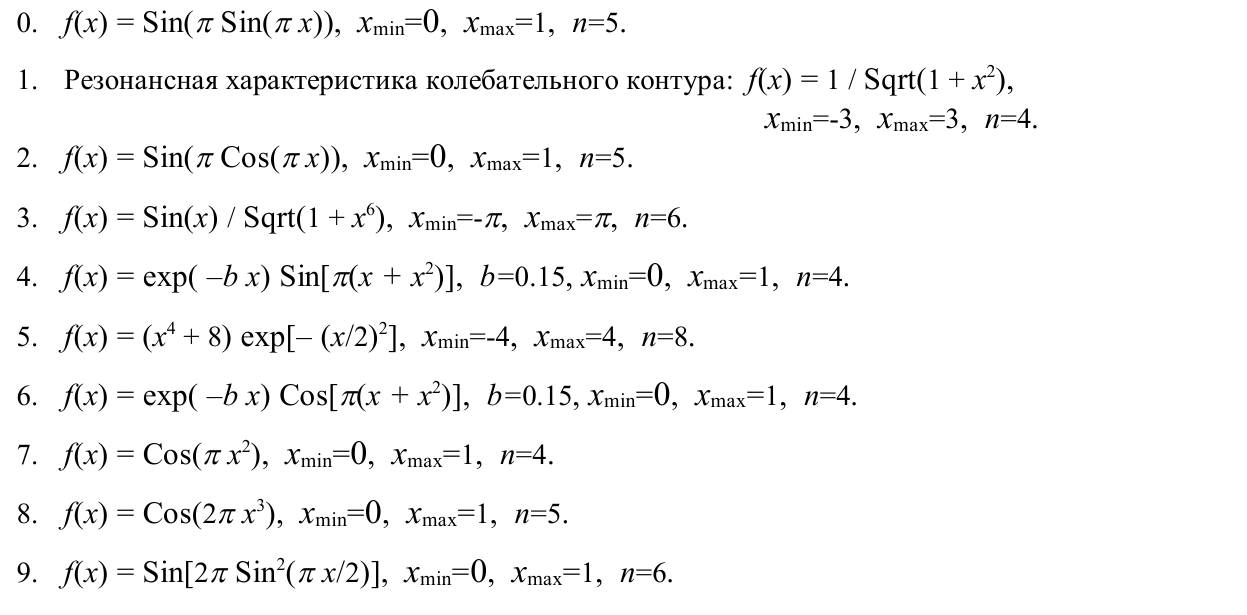 Шкала оцениванияКритерии оценивания«отлично»студент должен: продемонстрировать глубокое и прочное усвоение знаний материала; исчерпывающе, последовательно, грамотно и логически стройно изложить теоретический  материал; правильно формулировать определения; уметь сделать выводы по излагаемому материалу; безупречно ответить не только на вопросы билета, но и на дополнительные вопросы в рамках рабочей программы дисциплины; выполнить все практические задания, предусмотренные программой «хорошо»студент должен: продемонстрировать достаточно полное знание материала; продемонстрировать знание основных теоретических  понятий; достаточно последовательно, грамотно и логически стройно излагать материал; уметь сделать достаточно обоснованные выводы по излагаемому материалу; ответить на все вопросы билета; выполнить все практические задания, предусмотренные программой.«удовлетворительно»студент должен: продемонстрировать общее знание изучаемого материала; знать основную рекомендуемую программой  дисциплины учебную литературу; уметь строить ответ в соответствии со структурой излагаемого вопроса; показать общее владение понятийным аппаратом дисциплины; уметь устранить допущенные погрешности в ответе на теоретические вопросы; выполнить все практические задания, предусмотренные программой.«неудовлетворительно»ставится в случае: невыполнения практических занятий; незнания значительной части пройденного материала; не владения понятийным аппаратом дисциплины; существенных ошибок при изложении учебного материала; неумения строить ответ в  соответствии со структурой излагаемого вопроса; неумения делать выводы по излагаемому материалу. Как правило, оценка «неудовлетворительно» ставится студентам, которые не могут продолжить обучение по образовательной программе без дополнительных занятий по соответствующей дисциплине (формирования и развития компетенций, закрепленных за данной дисциплиной). Оценка «неудовлетворительно» выставляется также, если студент после начала зачета отказался его сдавать или нарушил правила сдачи зачета (списывал, подсказывал, обманом пытался получить более высокую оценку и т.д.). Коды компетенций/индикаторовРезультаты освоения ОПОПСодержание компетенций/индикаторовОПК-1 (ОПК-1.1, ОПК-1.2), ОПК-6 (ОПК-6.2, ОПК-6.3), ОПК-7 (ОПК-7.2)ОПК-1: 	Способен применять естественнонаучные и общеинженерные знания, методы математического анализа и моделирования, теоретического и экспериментального исследования в профессиональной деятельности ОПК-1.1	Демонстрирует естественнонаучные и общеинженерные знания, знания методов математического анализа и моделирования, теоретического и экспериментального исследованОПК-1.2	Применяет естественнонаучные и общеинженерные знания, методы математического анализа и моделирования, теоретического и экспериментального исследования в профессиональной деятельностиОПК-6	Способен анализировать и разрабатывать организационно-технические и экономические процессы с применением методов системного анализа и математического моделированияОПК-6.2	Демонстрирует знания методов системного анализа и математического моделированияОПК-6.3	Выполняет анализ и разработку организационно-технических и экономических процессов с применением методов системного анализа и математического моделированияОПК-7	Способен разрабатывать алгоритмы и программы, пригодные для практического примененияОПК-7.2	Выполняет разработку алгоритмического и программного обеспечения для решения прикладных задач